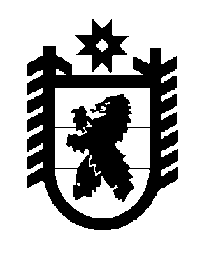 Российская Федерация Республика Карелия    ПРАВИТЕЛЬСТВО РЕСПУБЛИКИ КАРЕЛИЯРАСПОРЯЖЕНИЕ                                от  6 ноября 2014 года № 689р-Пг. Петрозаводск Рассмотрев предложение Государственного комитета Республики Карелия по управлению государственным имуществом и организации закупок, учитывая решение Совета Кондопожского муниципального района                                       от 26 марта 2014 года № 13 «О приеме имущества в муниципальную собственность Кондопожского муниципального района из государственной собственности Республики Карелия», в соответствии с Законом Республики Карелия от 2 октября 1995 года № 78-ЗРК «О порядке передачи объектов государственной собственности Республики Карелия в муниципальную собственность» передать в муниципальную собственность Кондопожского муниципального района от Бюджетного учреждения «Национальная библиотека Республики Карелия» государственное имущество Республики Карелия согласно приложению к настоящему распоряжению.             ГлаваРеспублики  Карелия                                                             А.П. ХудилайненПереченьгосударственного имущества  Республики Карелия,передаваемого в муниципальную собственностьКондопожского муниципального районаПриложение к распоряжению Правительства Республики Карелия от 6 ноября 2014 года № 689р-П№ п/пНаименованиеимуществаКоличество,экземпляровОбщая стоимость, рублей12341.Большая Российская энциклопедия. Том 1922454,162.Большая Российская энциклопедия. Том 2022454,163.Православная энциклопедия. Том 2721800,004.Православная энциклопедия. Том 2821800,005.Православная энциклопедия. Том 2921800,006.Сборник материалов горячей линии33000,007.Абстракция в России: альбом в 2-х томах / автор               О. Шихирева11300,008.Государственный Русский музей (английский язык): альбом11700,009.Большая картина: альбом / под редакцией                     Г. Голдовского11050,0010.Брюллов (англ. яз.): альбом / перевод с русского языка Kenneth MacInnes1480,0011.Брюллов Карл из частных коллекций: альбом / под редакцией Г. Голдовского1450,0012.Власть воды: альбом / редактор В. Линяшин1850,0013.Вокруг света с мольбертом: альбом / редактор                 А. Лакс1950,0014.Григорьев Борис: альбом / под ред.                                И. Афанасьевой1600,0015.Герои и злодеи русской истории: альбом / составитель П. Климов11500,0016.Дионисий в Русском музее: альбом / составитель В.А. Булкин1400,0017.Двое: альбом / научный редактор В. Леняшин1700,0018.Домашние и дикие: альбом / А. Боровский1500,0019.Дорога в русском искусстве: альбом / автор вступительной статьи В. Леняшин1800,0020.Иванов Александр: альбом / автор вступительной статьи Г. Голдовский1450,0021.Коллаж в России XX век: альбом / автор вступительной статьи Д. Бернштейн11050,00123422.Крестьянский мир: альбом / автор вступительной статьи Ю. Алексеев1750,0023.Куинджи: альбом / автор вступительной статьи                И. Шувалова1600,0024.Кустодиев: альбом / автор вступительной статьи В.Ф. Круглов1700,0025.Александр Лабас: альбом / автор статьи                     Л. Шакирова1700,0026.Левитан (1860-1900 годы): альбом / составитель и автор статьи С. Кривонденченков1680,0027.Летний сад. Дополненная реальность: брошюра10150,0028.Лица России. Портретная галерея Государственного русского музея: альбом / автор вступительной статьи Г. Голдовский11350,0029.Малевич (английский язык): альбом / перевод с русского языка Kenneth MacInnes1650,0030.Михайлов Павел. Путешествия: альбом / под ред.             И. Афанасьевой1550,0031.Небо в искусстве: альбом / под ред. Н. Мельник1550,0032.Неизвестный художник: альбом / автор статьи и редактор  Г. Голдовский11300,0033.Н. Нестеров (1862-1942годы) (английский язык): альбом / перевод с русского языка Peter Bray11250,0034.Святые земли русской: альбом / автор вступительной статьи Т. Вилинбахова11500,0035.Мухина Вера (1889-1953 годы): альбом / автор вступительной статьи Е. Василевская1900,0036.Праздники по-русски: альбом / автор вступительной статьи П. Климов11350,0037.ХХ век в Русском музее: живопись, скульптура: альбом / автор вступительной статьи                            А. Боровский11120,0038.Рисунок и акварель 18 век: альбом / автор вступительной статьи Е.И. Гаврилова1550,0039.Василий Суриков: альбом / автор вступительной статьи В. Леняшин1260,0040.Спорт в искусстве: альбом / автор вступительной статьи М. Петров1900,0041.Шишкин Иван из собраний Русского музея и Третьяковской галереи: альбом / автор вступительной статьи И. Шувалова1700,0042.Юность России: из собрания Русского музея: альбом / автор вступительной статьи Е. Петров1500,0043.Искусство Жостово: альбом / автор вступительной статьи Н. Крестовская1360,00Итого5943458,32